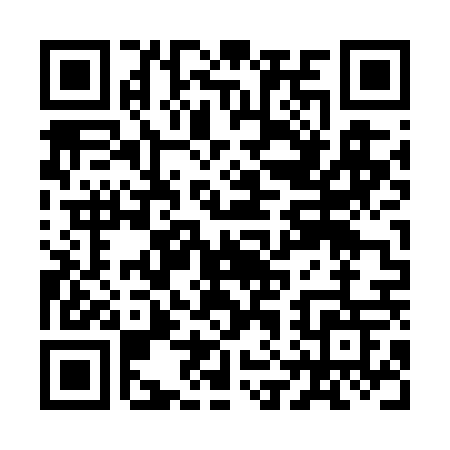 Prayer times for Bourgeois Landing, Louisiana, USAMon 1 Jul 2024 - Wed 31 Jul 2024High Latitude Method: Angle Based RulePrayer Calculation Method: Islamic Society of North AmericaAsar Calculation Method: ShafiPrayer times provided by https://www.salahtimes.comDateDayFajrSunriseDhuhrAsrMaghribIsha1Mon4:526:091:114:468:129:302Tue4:526:101:114:468:129:293Wed4:536:101:114:478:129:294Thu4:536:111:114:478:119:295Fri4:546:111:114:478:119:296Sat4:546:121:114:478:119:297Sun4:556:121:124:478:119:288Mon4:556:131:124:488:119:289Tue4:566:131:124:488:119:2810Wed4:576:131:124:488:109:2711Thu4:576:141:124:488:109:2712Fri4:586:151:124:488:109:2613Sat4:596:151:124:498:109:2614Sun4:596:161:134:498:099:2515Mon5:006:161:134:498:099:2516Tue5:016:171:134:498:099:2417Wed5:016:171:134:498:089:2418Thu5:026:181:134:498:089:2319Fri5:036:181:134:498:079:2320Sat5:046:191:134:498:079:2221Sun5:046:201:134:508:069:2122Mon5:056:201:134:508:069:2123Tue5:066:211:134:508:059:2024Wed5:076:211:134:508:059:1925Thu5:086:221:134:508:049:1826Fri5:086:221:134:508:039:1727Sat5:096:231:134:508:039:1728Sun5:106:241:134:508:029:1629Mon5:116:241:134:508:019:1530Tue5:116:251:134:508:019:1431Wed5:126:251:134:508:009:13